Тема недели  «День победы»Цель: Осуществление патриотического воспитания. Воспитание любви к Родине. Формирование представлений о празднике, посвященном Дню Победы. Воспитание уважения к ветеранам войны.07 мая Образовательная деятельность Ознакомление с окружающим миром «День Победы»Задачи: Воспитание патриотических чувств. Создать у детей настроение сопереживания прошедшим событиям Великой Отечественной войны. Расширять представления, знания детей о Великой Отечественной войне, празднике Победы; побуждать уважительно, относиться к подвигу наших соотечественниковТак же было дано задание родителям нарисовать с детьми рисунки на тему «День Победы»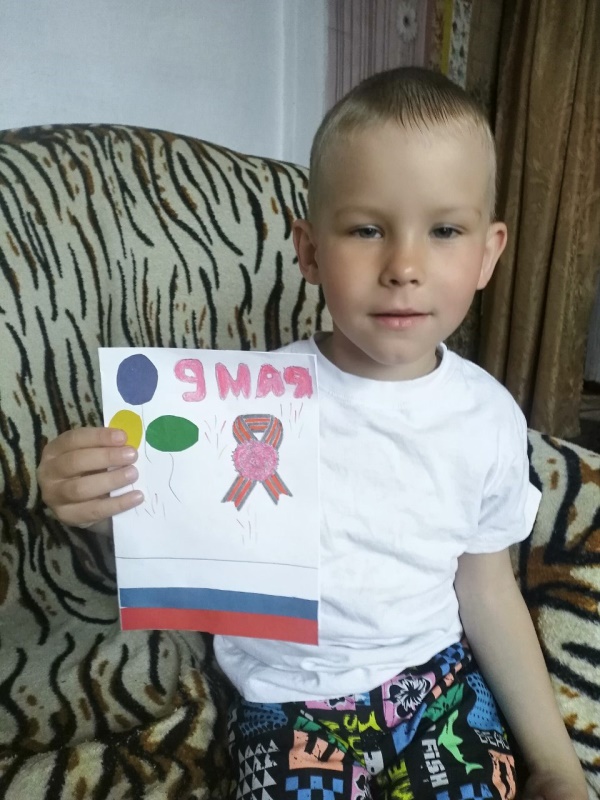 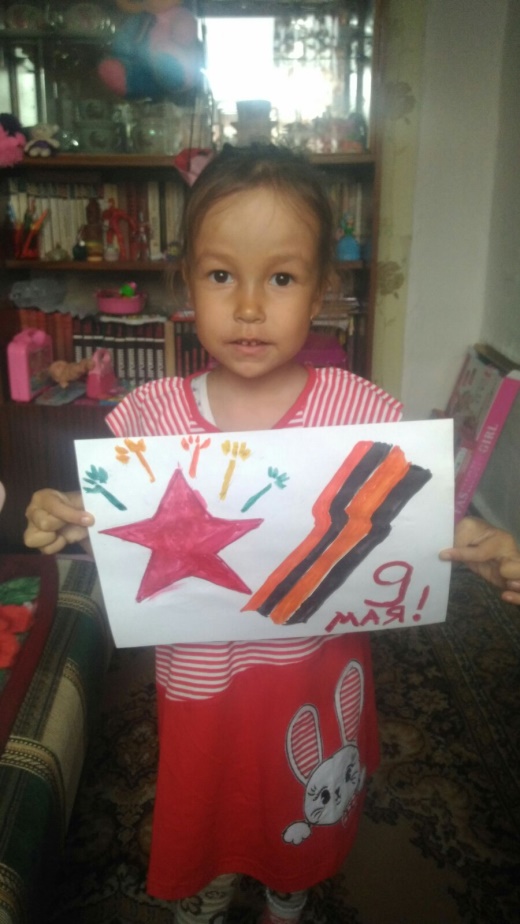 08 мая Образовательная деятельность художественно –эстетическая Аппликация «Салют победы»Задачи: Расширить знания детей о празднике «День Победы». Развивать мелкую моторику ребенка. Развивать творческие способности ребенка через создание открытки в технике: объемная аппликация. Воспитывать желание у детей работать сообща.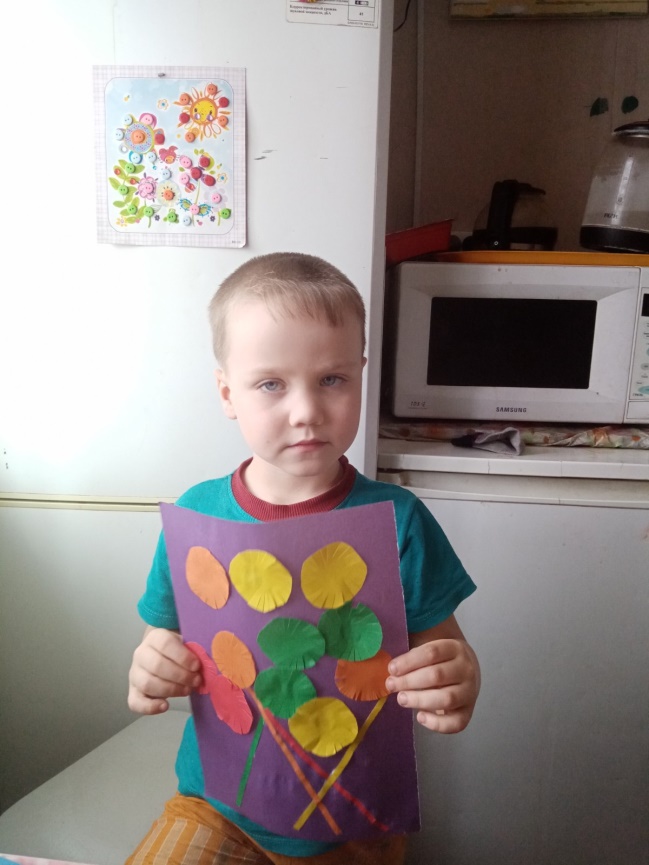 